452414, Акбирҙе ауылы, Газпром урамы, 21                                                  452414, с.Акбердино, ул. Газпромовская, 21Тел.8 (34795) 2-51-01, факс 2-51-03                                                                           Тел.8 (34795) 2-51-01, факс 2-51-03e-mail: akberdino_igln@ mail.ru                                                                                 e-mail: akberdino_igln@ mail.ru_____________________________________________________________________________________________ҠАРАР                                                                          РЕШЕНИЕСовета  сельского поселения  Акбердинский сельсовет  муниципального района  Иглинский  район Республики Башкортостан четвертого созыва «Об установлении налога на имущество физических лиц»	 В соответствии с Налоговым кодексом Российской Федерации Совет сельского поселения Акбердинский сельсовет муниципального района Иглинский район Республики Башкортостан Р Е Ш И Л: 1. Ввести на территории сельского поселения Акбердинский  сельсовет муниципального района Иглинский район  Республики Башкортостан налог на имущество физических лиц исходя из кадастровой стоимости объектов налогообложения.2. Установить ставки налога на имущество физических лиц:2.1.  0,3 процент в отношении:жилых домов, жилых помещений;объектов незавершенного строительства, в случае если проектируемым назначением таких объектов является жилой дом;единых недвижимых комплексов, в состав которых входит хотя бы одно жилое помещение (жилой дом); гаражей и машино - мест;хозяйственных строений или сооружений, площадь каждого из которых не превышает 50 квадратных метров, расположенных на земельных участках, предоставленных для ведения личного подсобного, дачного хозяйства, огородничества, садоводства, индивидуального жилищного строительства.2.2. 2 процента в отношении:административно-деловых центров и торговых центров (комплексов) общей площадью свыше 1000 кв. метров и помещений в них;объектов налогообложения, кадастровая стоимость каждого из которых превышает 300 млн. рублей. 2.3.   0,5 процента в отношении прочих объектов налогообложения.3. Данное решение обнародовать на информационных стендах в здании администрации сельского поселения не позднее 30 ноября 2016 года.4. Решение Совета сельского поселения Акбердинский сельсовет муниципального района Иглинский район Республики Башкортостан от 11 ноября  2014 года  № 540  «Об установлении налога на имущество физических лиц», признать утратившим силу.	5. Настоящее решение вступает в силу  с 1 января 2017 года, но не ранее чем по истечении одного месяца со дня его официального обнародования.6.  Контроль за исполнением настоящего решения возложить на Постоянную комиссию Совета по бюджету, налогам, вопросам собственности (председатель – Аравин А.М.).Глава сельского  поселения                                                  А.З.Сатаев                                                              от  15  ноября 2016  года №  176Башҡортостан Республикаhы Иглин районымуниципаль районыныңАкбирҙе ауыл  советыауыл биләмәhеСоветы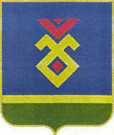 Советсельского поселения Акбердинский сельсовет муниципального района Иглинский районРеспублики Башкортостан